Softronic ABVerksamhetSoftronic AB är ett svenskt IT-konsultbolag och är noterade på Stockholmsbörsen under Small cap. Företaget tar helhetsansvar för kunden och agerar ofta både som rådgivare och leverantör och siktar efter långsiktiga partnerskap. Softronic hjälper kunderna att utveckla dess verksamhet med olika IT-tjänster.Företaget arbetar med fastprisprojekt såsom outsourcinguppdrag och erbjuder bland annat molntjänster. Värden taget från Stockholmsbörsen, alla värden I tabellen är I Mkr:1)A - Räntabiliteten på totalt kapital:Rt = Genomsnittligt totalt kapital:  = 318.9 MkrRt Softronic:  = 15,5%B - Totalkapitalets omsättningshastighet:Omsättningshastighet = Omsättningshastighet Softronic:   = 1,65 ggrC - Vinstmarginal:Vinstmarginal = Vinstmarginal Softronic: =   = 9,4  = 9,4%D - Räntabilitet på eget kapital, efter skatt: Re = Genomsnittligt eget kapital =  = 226.35 MkrRe Softronic:   = 12,9%1 Resultat, Softronic:Räntabiliteten på totalt kapital är 15.5%Totalkapitalets omsättninghastighet är 1,65 ggrVinstmarginalen ligger på 9,4%Räntabiliteten på eget kapital efter skatt är 12,9%2)Soliditet =  Soliditet Softronic:    = 0.738 = 73.8%2 Resultat, Softronic:Soliditeten ligger på 73.8%3)A – KassalikviditetKassalikviditet = Kassalikviditet Softronic:    = 1.92 = 192%B - BalanslikviditetBalanslikviditet = Balanslikviditet Softronic:   = 1.94 = 194%3 Resultat, Softronic:Kassalikviditeten ligger på 192,0%Balanslikviditeten ligger på 194,0%Överblick nyckeltal för Softronic ABDu Pont-analys för nyckeltalen:Notera: Alla värden är i Mkr om inte annat anges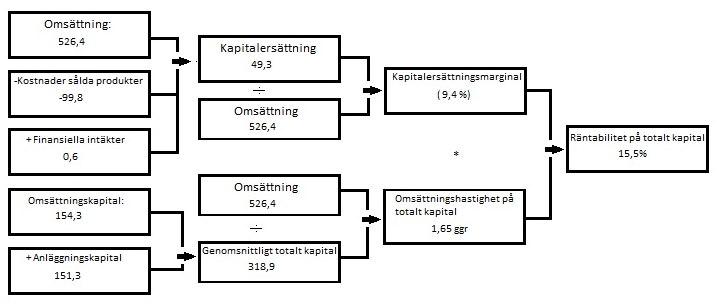 ReflektionSoftronics nettoomsättning har ökat markant med 123 Mkr. Företaget är stabilt och har en kassalikviditet på 192% vilket innebär att de skulle kunna betala sina kortfristiga skulder med goda marginaler. Företaget har minskat sina skulder och har ökat sin soliditet sen tidigare år.Källförteckninghttps://www.avanza.se/aza/aktieroptioner/bolagsguiden/resbalans.jsp?companyid=825http://www.introduce.se/foretag/softronicSoftronic AB20112010Rörelseresultat 49,3 46,6Totalt Kapital (Summa tillgångar)305,6332,2Kortfristiga skulder80,2105,0Nettoomsättning526,4403,5Omsättningstillgångar 154,3176,6Eget Kapital225,5227,2Räntabilitet på totalt kapital15,5%Totalkapitalets omsättningshastighet1,65 ggrVinstmarginal9,4%Räntabilitet på eget kapital efter skatt12,9%Soliditet73,8%Kassalikviditet192,0%Balanslikviditet194,0%